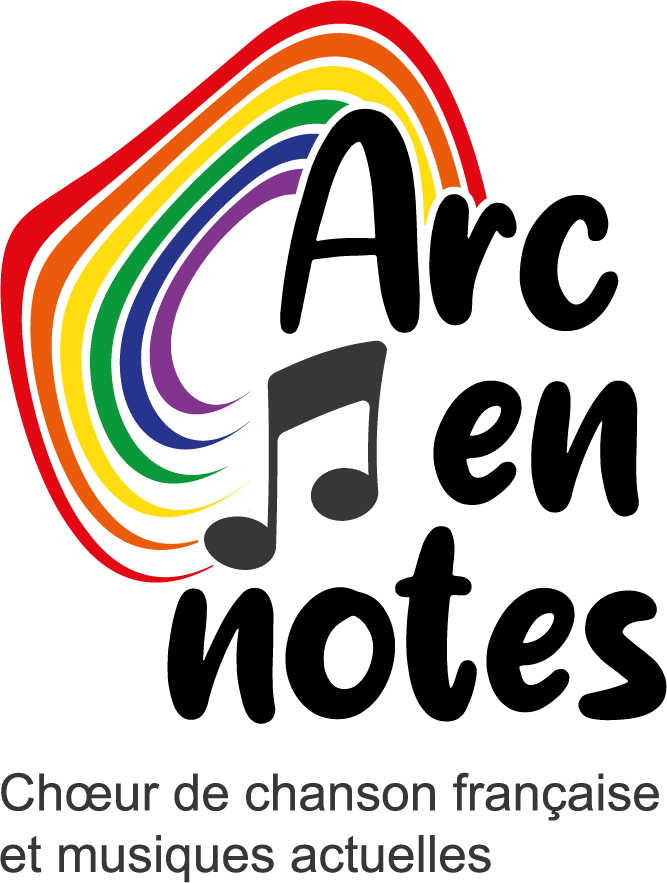 Nous vous réjouissons de l’intérêt que vous portez à notre 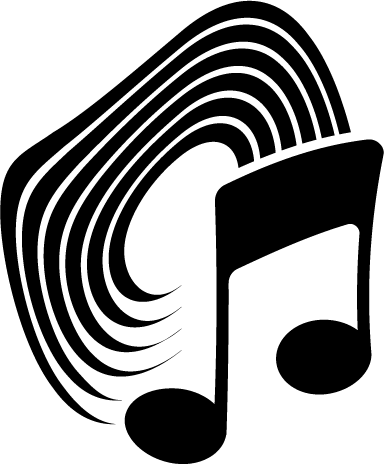 chorale Arc-en-notes et vous remercions pour votre inscriptionen tant que membre passif.Formulaire d’inscription à retourner à :Véronique Jeandupeux, Rue Alexander-Schöni 48, 2503 Biel-Bienne
ou
info@arc-en-notes.ch	Nom :		________________________Prénom :	________________________   Rue :		________________________NPA / Lieu :	________________________Tél. : 		________________________e-Mail :	________________________0 Je désire un bulletin de versement pour m’acquitter de la cotisation   (le bulletin de versement vous parviendra par retour du courrier)   0 Je m’acquitte de la cotisation par virement bancaire (CHF 30.- ou plus)
Arc-en-notes, Chœur de chanson française, 2503 BienneBCBE Bienne IBAN CH70 0079 0042 7670 4668 2Lieu et date : 	_____________________Signature :		_____________________